Broj: 5 Su-95/2019-2Vinkovci, 8. veljače 2019.	Sudac ovlašten za obavljanje poslova sudske uprave Općinskog suda u Vinkovcima  Ivan Katičić, temeljem članka 30. i 31. u svezi s člankom 10. stavkom 3. Zakona o sudovima (Narodne novine broj: 28/13., 33/15., 82/15., 82/16. i 67/18.) i članka 22. i 23. Sudskog poslovnika (Narodne novine broj: 37/14., 49/14., 8/15., 35/15., 123/15., 45/16., 29/17., 33/17.- Ispravak, 34/17., 57/17. i 101/18.), donosi sljedeći GODIŠNJI RASPORED POSLOVAZA 2019. GODINUI.Općinski sud u Vinkovcima sa sjedištem u Vinkovcima, Trg bana Josipa Šokčevića 17, prema Zakonu o područjima i sjedištima sudova, u svezi s člankom 23. Sudskog poslovnika, utvrđuje Stalnu službu u Županji. Ovim godišnjim rasporedom poslova utvrđuje se ustroj Općinskog suda u Vinkovcima i podjela poslova koji se obavljaju u sudu. Godišnjim rasporedom poslova određuje se ukupan broj ustrojstvenih jedinica u sudu, ukupan broj sudaca, službenika i namještenika te podjela poslova koji se obavljaju u sjedištu suda i Stalnoj službi u Županji.  Godišnjim rasporedom poslova utvrđuju se i uvjeti za pravilan rad i poslovanje suda, kao i zamjenik suca ovlaštenog za obavljanje poslova sudske uprave, voditelj stalne službe i njegov zamjenik, glasnogovornik suda, predsjednici sudskih odjela i njihovi zamjenici, članovi sudskih odjela, suci pojedinci, predsjednik, zamjenik predsjednika i članovi optužnog vijeća, predsjednik, zamjenik i članovi izvanraspravnog vijeća, predsjednik, zamjenik i članovi ovršnog vijeća, suci za praćenje sudske prakse, suci mentori, službenici – povjerenici za etiku, službenici za obavljanje poslova u svezi s naplatom sudskih pristojbi, službenici za obavljanje poslova u vezi s izdavanjem uvjerenja da se ne vodi kazneni postupak, službenici za preuzimanje i predaju pošiljaka na pošti, službenici voditelji zemljišnoknjižnih odjela, sudski administratori, službenici za e-Oglasnu ploču te drugi službenici za obavljanje poslova iz nadležnosti suda i njihova ovlaštenja.  Ustrojstvene jedinice suda su: ured predsjednika, odjel materijalno-financijskog poslovanja, sudski odjeli (kazneni odjel, građanski odjel i prekršajni odjel), sudska pisarnica koja je podijeljena na više ustrojstvenih jedinica (prijamno-otpremna pisarnica, kaznena pisarnica, parnična pisarnica, izvanparnična pisarnica, prekršajna pisarnica i pisarnica Stalne službe u Županji), zemljišnoknjižni odjeli i odjel pomoćno-tehničkih poslova.U Općinskom sudu u Vinkovcima sa Stalnom službom u Županji sudačku dužnost obnaša 20 (dvadeset) sudaca. U Općinskom sudu u Vinkovcima sa Stalnom službom Županji zaposleno je 87 (osamdeset i sedam) službenika i 15 (petnaest) namještenika.II.	STALNA SLUŽBAOvim godišnjim rasporedom poslova utvrđuje se Stalna služba u Županji, Županja, Veliki kraj 48. 	Voditelj Stalne službe u Županji je sutkinja Anica Pastović, zamjenik voditelja Stalne službe u Županji je sutkinja Helena Zetić.	U Stalnu službu u Županji raspoređuju se suci: Anica Pastović, Antun Bušić, Jelena Bušić, Helena Zetić, Dubravka Duran, Dražen Goda i Ana Vučičević te sudski savjetnici: Tomislav Juzbašić – viši sudski savjetnik i Sanja Bušić.  	Suci ovlašteni za potpis ovjere isprava za korištenje u inozemstvu Ov-I (Apostille) su: Anica Pastović, Antun Bušić i Helena Zetić. 	U Stalnu službu u Županji raspoređuju se službenici i namještenici: Manda Arlović, Ana Buzov, Smiljana Bernatović, Slavko Draganović, Ljiljana Galić, Sanja Goda, Marko Gvozdić Marija Imširović, Zvonimir Ivanković, Janja Ivaštinović, Kata Jurić, Ivanka Kobaš, Kristina Konjarević, Magdalena Maroševac-Cvjetković, Đurđica Matanović, Marica Mikić, Lucija Mioč, Ljubica Pekar, Silva Pilić, Marija Tetković, Kata Tolarić, Matea Škrabo, Iva Škrobo, Katarina Baotić, Josip Galović, Katarina Lešić, Jasna Mrkonić, Matea Pletikosić, Marija Vratarić, Manda Zlatunić.III.	 SUDSKA UPRAVA1.	URED PREDSJEDNIKA SUDA	Poslovi sudske uprave utvrđeni su Zakonom o sudovima i Sudskim poslovnikom.1.1. 	Sudac ovlašten za obavljanje poslova sudske uprave – Ivan Katičić. 	Sudac ovlašten za obavljanje poslova sudske uprave obavlja poslove iz nadležnosti predsjednika suda i to: poslove sudske uprave pri čemu donosi upravne i druge akte, izdaje naredbe i daje upute u okviru svojih ovlasti, skrbi za pravilne odnose i postupanje sudaca i drugih zaposlenika prema strankama, državnim tijelima i drugim pravnim osobama te za pravilne odnose među zaposlenicima suda. Obavlja nadzor nad urednim i pravodobnim obavljanjem poslova u sudu, skrbi o učinkovitosti suda u rješavanju predmeta, usklađuje rad stalnih službi, sudskih odjela i drugih ustrojstvenih jedinica u sudu. Rješava o zahtjevu za zaštitu prava na suđenje u razumnom roku te obavlja i nadzire poslove sudske uprave i sve druge poslove sukladno Zakonu o sudovima i Sudskom poslovniku. 1.2.	Zamjenica suca ovlaštenog za obavljanje poslova sudske uprave  – Nada Mišić.	Zamjenica suca ovlaštenog za obavljanje poslova sudske uprave mijenja suca ovlaštenog za obavljanje poslova sudske uprave u slučaju spriječenosti ili odsutnosti u obavljanju poslova sudske uprave. 1.3.	Glasnogovornica suda – Marija Pavlović.	Glasnogovornica suda daje obavijesti o radu suda u obliku pisanih i usmenih priopćenja, konferencija za novinare i neposrednom komunikacijom u skladu sa Zakonom o sudovima, Sudskim poslovnikom i Zakonom o pravu na pristup informacijama, te prati izvještavanje medija o radu suda i kada je to potrebno traži objavu ispravka netočne ili nepotpune informacije. 	U slučaju spriječenosti glasnogovornicu suda će zamjenjivati Iva Graovac. 1.4.	Službenica za informiranje – Ivana Lovrić Vidaček.Službenica za informiranje obavlja poslove redovitog objavljivanja informacija, kao i rješavanja pojedinačnih zahtjeva za pristup informacijama i ponovnu uporabu informacija, unapređuje način obrade, razvrstavanja, čuvanja i objavljivanja informacija, osigurava neophodnu pomoć podnositeljima zahtjeva sukladno Zakonu o pravu na pristup informacijama. U slučaju spriječenosti službenicu za informiranje će mijenjati Ivana Božić Pišćak.1.5.	Poslove upraviteljice pisarnice sudske uprave obavljat će Ana Pervan.Upraviteljica pisarnice sudske uprave vodi upisnik sudske uprave, obavlja uredske poslove međunarodne pravne pomoći, vodi evidenciju postavljanja branitelja po službenoj dužnosti, vodi kartoteku i evidenciju svih zaposlenih u sudu, evidenciju o radnom vremenu zaposlenika, vodi evidenciju i poziva i raspoređuje suce porotnike, brine o arhiviranju svih pismena sudske uprave, obavlja poslove vezane za prijave i odjave djelatnika ustanove, kao i druge poslove po nalogu suca ovlaštenog za obavljanje poslova sudske uprave. Rješenja o povjeri ostavinskih predmeta javnim bilježnicima na području nadležnosti Općinskog suda u Vinkovcima donosit će se u sjedištu suda i Stalnoj službi u Županji. 2.	ODJEL MATERIJALNO-FINANCIJSKOG POSLOVANJA2.1.	Voditeljica odjela materijalno-financijskog poslovanja – Ljubica Juric. Organizira, rukovodi i nadzire rad odjela materijalno-financijskog poslovanja. Rukovodi financijskim i materijalnim poslovanjem i brine o pravilnoj primjeni propisa i o namjenskom korištenju sredstava. Sastavlja prijedlog financijskog plana, izviješće o prihodima i izdacima nadležnim ministarstvima, završni račun te izviješća Uredu za reviziju. Vodi evidenciju o odobrenim sredstvima, brine o pravilnom obračunavanju i uplaćivanju propisanih doprinosa. Obavlja pregled i nadzor blagajničkog poslovanja i knjigovodstva. Kontrolira obračun plaća, organizira rad na godišnjem popisu imovine. Izrađuje prijedloge za rješavanje financijske problematike, vodi statistiku o plaćama te vrši korespondenciju s financijskom agencijom. Obavlja i druge poslove po nalogu suca ovlaštenog za obavljanje poslova sudske uprave. Odobrava dnevni izlazak djelatnicima u odjelu materijalno-                 -financijskog poslovanja. Obavlja i poslove financijskog knjigovođe. 2.2.	Računovodstveni referenti – financijski knjigovođe – Janja Rožić-Kasić, Vesna Šćepanović i Jasna Jakšić.	Računovodstveni referenti obavljaju poslove financijskog knjigovodstva, likvidaciju svih isplatnih dokumenata, obračun plaće i dežurstva, plaćanje tekućih izdataka s jedinstvenog računa, članovi su COP tima, vode analitičku evidenciju pologa, dostavljaju mjesečna i godišnja izviješća, vode knjige ulaznih računa nabavke, kapitalne imovine, sitnog inventara, obavljaju plaćanje iz sredstava za redovnu djelatnost, poslove blagajnika, obračun i isplatu troškova sudaca porotnika, obračun kredita i vrše ovjere, vode izvanproračunsko poslovanje – primanje gotovine i vrijednosti kao i njihovo izdavanje te poslove ekonoma.	Obavljaju i druge poslove po rasporedu i nalogu suca ovlaštenog za obavljanje poslova sudske uprave i voditelja odjela financijsko-materijalnog poslovanja.IV. 	SUDSKI ODJELI1.	KAZNENI ODJELU kazneni odjel raspoređuju se suci:Referada broj 71. Sutkinja Vesna Resli – predsjednica kaznenog odjela.      Radi na predmetima iz upisnika K, Kv, Kv-eu, Kov, Kr, Ik-ZN, Ik-ROD (prema   šifrarniku rad na predmetima iz grupe A, B, C, D, E, F).      Referada broj 8    2. Sutkinja Mirna Kraljević – zamjenica predsjednice kaznenog odjela.        Radi na predmetima iz upisnika K, Kv, Kv-eu, Kov, Kr, Ik-ZN, Ik-ROD, (prema  šifrarniku rad na predmetima iz grupe A, B, C, D, E, F).    Referada broj 9    3. Sutkinja Julka Vučinić Jurić         Radi na predmetima iz upisnika K, Kv, Kv-eu, Kov, Kr, Ik-ZN, Ik-ROD, (prema  šifrarniku rad na predmetima iz grupe A, B, C, D, E, F).           Referada broj  G 7           4. Viši sudski savjetnik Zlatko Gašparović – sudac mentor Vesna Resli.Radi na predmetima iz upisnika Kr, upisnika Kv (osim istražnog zatvora i mjera opreza), te upisnika Kv-eu.OPTUŽNA VIJEĆA I KAZNENA VIJEĆAOptužna vijeća čine predsjednik vijeća i članovi vijeća.Utvrđuju se sljedeća optužna vijeća:optužno vijeće 7 – predsjednik vijeća Vesna Reslioptužno vijeće 8 – predsjednik vijeća Mirna Kraljevićoptužno vijeće 9 – predsjednik vijeća Julka Vučinić Jurić.Utvrđuju se sljedeća kaznena vijeća: kazneno vijeće 7 – sutkinja Vesna Reslikazneno vijeće 8 – sutkinja Mirna Kraljevićkazneno vijeće 9 – sutkinja Julka Vučinić Jurić.PRAĆENJE SUDSKE PRAKSE	Za praćenje sudske prakse unutar kaznenog odjela određuju se sutkinje Julka Vučinić Jurić i Mirna Kraljević.OSLOBOĐENJA OD SUDAČKE NORME 	Sutkinji Vesni Resli, kao predsjednici kaznenog odjela, umanjuje se obavljanje sudačke dužnosti za 10%, te kao sucu mentoru sudskom savjetniku za 10%, odnosno ukupno 20%.	Sutkinjama Julki Vučinić Jurić i Mirni Kraljević, kao sucima određenim za praćenje sudske prakse, pripada pravo na oslobođenje od rada na sudskim predmetima (oslobođenje od sudačke norme), u visini od 12,5% ponaosob.SJEDNICE KAZNENOG ODJELA	Sjednice kaznenog odjela održavat će se prema potrebi, a najmanje jednom u tri mjeseca po prethodnoj obavijesti predsjednika kaznenog odjela. KOMISIJA ZA UNIŠTENJE ODUZETIH PREDMETA U komisiju za uništenje oduzetih predmeta imenuju se: 1. Vesna Resli – sudac, predsjednik komisije2. Verica Perić – upisničar kaznene pisarnice, član komisije3. Danijel Olđe – dostavljač, član komisije.2.	GRAĐANSKI ODJELU građanski odjel raspoređeni su suci:Referada broj 1      5. Sudac Ivan Katičić      Radi na predmetima koji se nalaze u referadi 1. te će obavljati poslove zemljišnoknjižnog suca u predmetima u kojima je određeno postupanje zemljišnoknjižnog suca. Sudac Ivan Katičić privremeno se izuzima od dodjele novih predmeta osim od dodjele zemljišnoknjižnih predmeta.	 Referada broj 2 6. Sutkinja Snježana Kozina – predsjednica građanskog odjela       Radi na predmetima iz upisnika P, P Ob, Pl, Pn, Psp, Ps, Povrv, P-eu, Sp (prema šifrarniku – naziv vrste spora radi na predmetima iz grupe A, B, C, D, E, F, I), te predmete iz upisnika R1, R1 Ob, R1-eu (prema šifrarniku – naziv vrste spora radi na predmetima iz grupe A, B, C, D, F, G), kao i predmete iz upisnika R2 – ovjera ugovora o doživotnom uzdržavanju, ovjera ugovora o dosmrtnom uzdržavanju i sklapanje sudske nagodbe (prema šifrarniku –      naziv vrste spora radi na predmetima iz grupe G).	 Referada broj 3            7. Sutkinja Iva Graovac – zamjenica predsjednice građanskog odjela      Radi na predmetima iz upisnika P, P Ob, Pl, Pn, Psp, Ps, Pr, Povrv, P-eu, Sp (prema šifrarniku – naziv vrste spora radi na predmetima iz grupe A, B, C, D, E, F, G, H, I), te predmete iz upisnika R1, R1 Ob, R1-eu (prema šifrarniku – naziv vrste spora radi na predmetima iz grupe A, B, C, D, F, G), kao i predmete iz upisnika R2 – ovjera ugovora o doživotnom uzdržavanju, ovjera ugovora o dosmrtnom uzdržavanju i sklapanje sudske nagodbe (prema šifrarniku – naziv vrste spora radi na predmetima iz grupe G).	Referada broj 4            8. Sutkinja Marija Pavlović     Radi na predmetima iz upisnika P, P Ob, Pl, Pn, Psp, Ps, Povrv, P-eu, Sp (prema šifrarniku – naziv vrste spora radi na predmetima iz grupe A, B, C, D, E, F, I), te predmete iz upisnika R1, R1 Ob, R1-eu (prema šifrarniku – naziv vrste spora radi na predmetima iz grupe A, B, C, D, F, G), kao i predmete iz upisnika R2 – ovjera ugovora o doživotnom uzdržavanju, ovjera ugovora o dosmrtnom uzdržavanju i sklapanje sudske nagodbe (prema šifrarniku –      – naziv vrste spora radi na predmetima iz grupe G).	Referada broj 5      9. Sudac Ivica Raguž     Radi na predmetima iz upisnika P, Pl, Pn, Psp, Ps, Povrv, P-eu, Sp (prema      šifrarniku – naziv vrste spora radi na predmetima iz grupe B, C, D, E, F, I), te predmete iz upisnika R1, R1-eu (prema šifrarniku – naziv vrste spora radi na predmetima iz grupe A, B, D, F, G), predmete iz upisnika R2 – ovjera ugovora o doživotnom uzdržavanju, ugovora o dosmrtnom uzdržavanju i sklapanje sudske nagodbe (prema šifrarniku – naziv vrste spora radi na predmetima iz grupe G), te će obavljati poslove zemljišnoknjižnog suca u predmetima u kojima je određeno postupanje zemljišnoknjižnog suca.	Referada broj 6            10. Sudac Hrvoje Smital     Radi na predmetima iz upisnika Pr (prema šifrarniku – naziv vrste spora radi na predmetima iz grupe G i H), predmetima iz upisnika Ovr, Ovrv, Ovr-eu, Ovr Ob (prema šifrarniku – naziv vrste spora radi na predmetima iz grupe A, B, C), te predmete iz upisnika R1, R1 Ob, R1-eu (prema šifrarniku – naziv vrste spora radi na predmetima iz grupe A, B, C, D, F, G), predmete iz upisnika R2 – ovjera ugovora o doživotnom uzdržavanju, ugovora o dosmrtnom uzdržavanju i sklapanje sudske nagodbe (prema šifrarniku – naziv vrste spora radi na predmetima iz grupe G).	Referada broj 14      11. Sudac Antun Bušić – Stalna služba u Županji      Radi na predmetima iz upisnika P, P Ob, Pl, Pn, Psp, Ps, Povrv, P-eu, Sp (prema       šifrarniku – naziv vrste spora radi na predmetima iz grupe A, C, D, E, F, I, ), te predmete iz upisnika R1 Ob (prema šifrarniku – naziv vrste spora radi na predmetima iz grupe C), predmete iz upisnika R2 – ovjera ugovora o doživotnom uzdržavanju, ugovora o dosmrtnom uzdržavanju i sklapanje sudske nagodbe (prema šifrarniku – naziv vrste spora radi na predmetima iz grupe G), te na predmetima iz upisnika Ovr koji se odnose na nekretnine (prema šifrarniku –  naziv vrste spora radi na predmetima iz grupe A, B, C).	Referada broj 15            12. Sutkinja Anica Pastović – Stalna služba u Županji      Radi na predmetima iz upisnika P, P Ob, Pl, Pn, Psp, Ps, Povrv, P-eu, Sp (prema       šifrarniku – naziv vrste spora radi na predmetima iz grupe A, B, C, D, E, F, I), te predmete iz upisnika R1, R1 Ob, R1-eu (prema šifrarniku – naziv vrste spora radi na predmetima iz grupe A, B, C, D, F, G), predmete iz upisnika R2 – ovjera ugovora o doživotnom uzdržavanju, ugovora o dosmrtnom uzdržavanju i sklapanje sudske nagodbe (prema šifrarniku – naziv vrste spora radi na predmetima iz grupe G), te će obavljati poslove zemljišnoknjižnog suca u predmetima u kojima je određeno postupanje zemljišnoknjižnog suca.       Referada broj 16      13. Sutkinja Helena Zetić – Stalna služba u Županji      Radi na predmetima iz upisnika P, Pl, Pn, Psp, Ps, Povrv, P-eu, Sp (prema      šifrarniku – naziv vrste spora radi na predmetima iz grupe B, C, D, E, F, I), te na predmetima iz upisnika R1, R1-eu (prema šifrarniku – naziv vrste spora radi na predmetima iz grupe A, B, D, E, F, G, H), predmetima iz upisnika Ovr, Ovrv, Ovr-eu, Ovr Ob (prema šifrarniku – naziv vrste spora radi na predmetima iz grupe A, B, C), te na predmetima iz upisnika R2, Pom i Pom-eu (prema šifrarniku – naziv vrste spora radi na predmetima iz grupe E, G), te ostavinskim predmetima po prigovorima na rješenja o nasljeđivanju ili u kojima javni bilježnik prema Zakonu o nasljeđivanju ne može postupati zbog postojanja spora (prema šifrarniku – naziv vrste spora radi na predmetima iz grupe A), te ostavinskim predmetima u kojima je potrebno donijeti rješenje o naknadno pronađenoj imovini osim onih predmeta u      kojima su postupali javni bilježnici (prema šifrarniku – naziv vrste spora radi na predmetima iz grupe A).Referada broj 1714. Sutkinja Jelena Bušić – Stalna služba u Županji.Radi na predmetima iz upisnika P, P Ob, Pl, Pn, Psp, Ps, Povrv, P-eu, Sp (prema šifrarniku – naziv vrste spora radi na predmetima iz grupe A, B, C, D, E, F, I), predmete iz upisnika R1, R1 Ob, R1-eu (prema šifrarniku – naziv vrste spora radi na predmetima iz grupe A, B, C, D, F, G), kao i predmete iz upisnika R2 – ovjera ugovora o doživotnom uzdržavanju, ovjera ugovora o dosmrtnom uzdržavanju i sklapanje sudske nagodbe (prema šifrarniku –      naziv vrste spora radi na predmetima iz grupe G), te će obavljati poslove zemljišnoknjižnog suca u predmetima u kojima je određeno postupanje zemljišnoknjižnog suca. 	Referada broj J 16     	15. Viši sudski savjetnik Tomislav Juzbašić – sudac mentor Helena Zetić – Stalna                   služba u Županji      Radi na predmetima iz upisnika Ovr, Ovrv, Ovr-eu, Ovr Ob (prema šifrarniku – naziv vrste spora radi na predmetima iz grupe A, B, C), na predmetima iz upisnika R2, Pom i Pom-eu (prema šifrarniku – naziv vrste spora radi na predmetima iz grupe E, G osim predmeta ovjere ugovora o doživotnom uzdržavanju, ugovora o dosmrtnom uzdržavanju i sklapanja sudske nagodbe), na ostavinskim predmetima po prigovorima na rješenja o nasljeđivanju ili u kojima javni bilježnik prema Zakonu o nasljeđivanju ne može postupati zbog postojanja spora, te ostavinskim predmetima u kojima je potrebno donijeti rješenje o naknadno pronađenoj imovini osim onih predmeta u kojima su postupali javni bilježnici (prema šifrarniku – naziv vrste spora radi na predmetima iz grupe A), te na predmetima iz upisnika Sp - jednostavni postupak stečaja potrošača.Referada broj V 6  16. Viša sudska savjetnica Ivana Lovrić Vidaček – sudac mentor Hrvoje Smital       Radi na predmetima iz upisnika Ovr, Ovrv, Ovr-eu, Ovr Ob (prema šifrarniku – naziv vrste spora radi na predmetima iz grupe A, B, C), na predmetima iz upisnika R2, Pom i Pom-eu (prema šifrarniku – naziv vrste spora radi na predmetima iz grupe E, G osim predmeta ovjere ugovora o doživotnom uzdržavanju, ugovora o dosmrtnom uzdržavanju i sklapanja sudske nagodbe), na ostavinskim predmetima po prigovorima na rješenja o nasljeđivanju ili u kojima javni bilježnik prema Zakonu o nasljeđivanju ne može postupati zbog postojanja spora, te ostavinskim predmetima u kojima je potrebno donijeti rješenje o naknadno pronađenoj imovini osim onih predmeta u kojima su postupali javni bilježnici (prema šifrarniku – naziv vrste spora radi na predmetima iz grupe A), te na predmetima iz upisnika Sp - jednostavni postupak stečaja potrošača.Referada broj P 5 17. Sudska savjetnica Ivana Božić Pišćak – sudac mentor Ivica Raguž      Radi na predmetima iz upisnika Ovr, Ovrv, Ovr-eu, Ovr Ob (prema šifrarniku –naziv vrste spora radi na predmetima iz grupe A, B, C), na predmetima iz upisnika R2, Pom i Pom-eu (prema šifrarniku – naziv vrste spora radi na predmetima iz grupe E, G osim predmeta ovjere ugovora o doživotnom uzdržavanju, ugovora o dosmrtnom uzdržavanju i sklapanja sudske nagodbe), na ostavinskim predmetima po prigovorima na rješenja o nasljeđivanju ili u kojima javni bilježnik prema Zakonu o nasljeđivanju ne može postupati zbog postojanja spora, te ostavinskim predmetima u kojima je potrebno donijeti rješenje o naknadno pronađenoj imovini osim onih predmeta u kojima su postupali javni bilježnici (prema šifrarniku – naziv vrste spora radi na predmetima iz grupe A), te na predmetima iz upisnika Sp - jednostavni postupak stečaja potrošača.Referada broj J 118. Sudska savjetnica Ida Jurić – sudac mentor Ivan Katičić      Radi na predmetima iz upisnika Ovr, Ovrv, Ovr-eu, Ovr Ob (prema šifrarniku –naziv vrste spora radi na predmetima iz grupe A, B, C), na predmetima iz upisnika R2, Pom i Pom-eu (prema šifrarniku – naziv vrste spora radi na predmetima iz grupe E, G osim predmeta ovjere ugovora o doživotnom uzdržavanju, ugovora o dosmrtnom uzdržavanju i sklapanja sudske nagodbe), na ostavinskim predmetima po prigovorima na rješenja o nasljeđivanju ili u kojima javni bilježnik prema Zakonu o nasljeđivanju ne može postupati zbog postojanja spora, te ostavinskim predmetima u kojima je potrebno donijeti rješenje o naknadno pronađenoj imovini osim onih predmeta u kojima su postupali javni bilježnici (prema šifrarniku – naziv vrste spora radi na predmetima iz grupe A), te na predmetima iz upisnika Sp - jednostavni postupak stečaja potrošača.Suci ovlašteni za potpis ovjere isprava za korištenje u inozemstvu Ov-I (Apostille) su: Ivan Katičić, Snježana Kozina, Iva Graovac, Marija Pavlović, Ivica Raguž i Hrvoje Smital.OVRŠNA VIJEĆAU Općinskom sudu u  Vinkovcima i Stalnoj službi u Županji osnivaju se ovršna vijeća za rješavanje žalbi na određena rješenja i prigovore izjavljene protiv rješenja javnih bilježnika, s tim da u ovršnom vijeću predsjednik ili član vijeća ne mogu biti rješavatelji koji su donosili ili mentorirali u donošenju odluke o kojoj odlučuje ovršno vijeće. 1. Ovršno vijeće:    sudac Iva Graovac    sudac Snježana Kozina	    sudac Ivica Raguž.2. Ovršno vijeće    sudac Marija Pavlović    sudac Ivica Raguž    sudac Ivan Katičić.3. Ovršno vijeće    sudac Ivan Katičić    sudac Iva Graovac    sudac Hrvoje Smital.Ovršna vijeća u Stalnoj službi u Županji: 4. Ovršno vijeće                 sudac Helena Zetić    sudac Anica Pastović    sudac Antun Bušić.PRAĆENJE SUDSKE PRAKSE	Za praćenje sudske prakse unutar građanskog odjela određuju se suci Marija Pavlović i Antun Bušić.   OSLOBOĐENJA OD SUDAČKE NORME 	Sucu Ivanu Katičiću, kao sucu ovlaštenom za obavljanje poslova sudske uprave, umanjuje se obavljanje sudačke dužnosti u visini od 60% te kao sucu-mentoru sudskom savjetniku, umanje se sudačka dužnost u visini od 10%, odnosno ukupno 70%.	Sutkinji Snježani Kozina, kao predsjednici građanskog odjela, umanjuje se sudačka dužnost u visini od 10%.	Sucu Ivici Ragužu, kao sucu-mentoru sudskom savjetniku, umanjuje se sudačka dužnost u visini od 10% te kao sucu-mentoru vježbeniku, umanjuje se sudačka dužnost u visini od 12% razmjerno razdoblju u kojem je trajalo mentoriranje.	Sutkinji Heleni Zetić, kao sucu-mentoru sudskom savjetniku, umanjuje se sudačka dužnost u visini od 10%.	Sucu Hrvoju Smitalu, kao sucu-mentoru sudskom savjetniku, umanjuje se sudačka dužnost u visini od 10%.	Sutkinji Mariji Pavlović i sucu Antunu Bušiću, kao sucima određenim za praćenje sudske prakse, umanjuje se sudačka dužnost u visini od 12,5% ponaosob.	Sutkinji Anici Pastović, kao sucu mentoru neovlaštenog ZK referenta, umanjuje se sudačka dužnost u visini od 10%. SJEDNICE GRAĐANSKOG ODJELA	Sjednice građanskog odjela održavat će se prema potrebi, a najmanje jednom u tri mjeseca.  2.	PREKRŠAJNI ODJELU prekršajni odjel raspoređeni su suci:Referada broj 1019. Sudac Ilija AnčićRadi na predmetima iz upisnika Pp P, Pp G, Pp J, Prz, Pr i Pom.  	Referada broj 1120. Sutkinja Nada Mišić  Radi na predmetima iz upisnika Pp P, Pp G, Pp J, Prz, Pr i Pom, predmetima izvršenja  prekršajnih sankcija i predmetima iz upisnika Ikp-eu.Referada broj 1221. Sudac Mirko GagroRadi na predmetima iz upisnika Pp P, Pp G, Pp J, Prz, Pr i Pom.Referada broj 1322. Sutkinja Dubravka Pažin – predsjednica prekršajnog odjelaRadi na predmetima iz upisnika Pp P, Pp G, Pp J, Prz, Pr i Pom.Referada broj 1823. Sutkinja Ana Vučičević – Stalna služba u ŽupanjiRadi na predmetima iz upisnika Pp P, Pp G, Pp J, Prz, Pr i Pom.Referada broj 1924. Sutkinja Dubravka Duran – Stalna služba u ŽupanjiRadi na predmetima iz upisnika Pp P, Pp G, Pp J, Prz, Pr i Pom.Referada broj 2025. Sudac Dražen Goda – Stalna služba u ŽupanjiRadi na predmetima iz upisnika Pp P, Pp G, Pp J, Prz, Pr, Pom, Ikp.Sudska savjetnica Sanja Bušić – Stalna služba u Županji – sudac-mentor Dražen Goda.Radi na predmetima izvršenja prekršajnih sankcija u Stalnoj službi u Županji.PRAĆENJE SUDSKE PRAKSE	Za praćenje sudske prakse unutar prekršajnog odjela određuju se suci Mirko Gagro i Dubravka Duran.   OSLOBOĐENJA OD SUDAČKE NORME Sutkinji Nadi Mišić, kao zamjenici suca ovlaštenog za obavljanje poslova sudske uprave umanjuje se sudačka dužnost u visini od 20% i za rješavanje predmeta izvršenja umanjuje se sudačka dužnost u visini od 12,5%, odnosno ukupno 32,5%.	Sutkinji Dubravki Pažin, kao predsjednici prekršajnog odjela, umanjuje se sudačka dužnost u visini od 10%.	Sucu Draženu Godi, kao sucu-mentoru sudskom savjetniku, umanjuje se sudačka dužnost u visini od 10% i za rješavanje predmeta izvršenja umanjuje se sudačka dužnost u visini od 12,5%, odnosno ukupno 22,5%.	Sucu Mirku Gagri i sutkinji Dubravki Duran, kao sucima određenim za praćenje sudske prakse, umanjuje se sudačka dužnost u visini od 12,5% ponaosob.V. 	ZEMLJIŠNOKNJIŽNI ODJEL	Zemljišne knjige koje se vode po posebnim propisima pod neposrednim su nadzorom suca ovlaštenog za obavljanje poslova sudske uprave i sudaca kojima se zemljišnoknjižni predmeti dodjeljuju u rad prema Zakonu o zemljišnim knjigama i Zemljišnoknjižnom poslovniku. 	Uredno i pravodobno obavljanje poslova i podjela predmeta u zemljišnoknjižnom odjelu pod neposrednim je nadzorom voditelja zemljišnoknjižnog odjela.Kao ovlašteni zemljišnoknjižni referenti koji obavljaju poslove u svezi s člankom 109.a Zakona o zemljišnim knjigama raspoređeni su:1. Snježana Strmotić – voditeljica zemljišnoknjižnog odjela – ovlašteni     zemljišnoknjižni referent2. Snježana Šuker – zamjenica voditelja zemljišnoknjižnog odjela – ovlašteni     zemljišnoknjižni referent3. Bosiljka Vukić – ovlašteni zemljišnoknjižni referent4. Estera Olđe – ovlašteni zemljišnoknjižni referent5. Verica Mijatović – ovlašteni zemljišnoknjižni referent6. Marija Damjanović – ovlašteni zemljišnoknjižni referent7. Sanda Karlović – ovlašteni zemljišnoknjižni referent8. Ana Kuveždić – ovlašteni zemljišnoknjižni referent.U zemljišnoknjižni odjel na poslove otpreme i prijepisa raspoređuju se administrativni referenti – sudski zapisničari.1. Draženka Kruhoberec2. Maja Šimičić.ZEMLJIŠNOKNJIŽNI ODJEL STALNE SLUŽBE U ŽUPANJIKao ovlašteni zemljišnoknjižni referenti koji obavljaju poslove u svezi s člankom 109.a Zakona o zemljišnim knjigama raspoređeni su:1. Ivanka Kobaš – voditeljica zemljišnoknjižnog odjela – ovlašteni zemljišnoknjižni                 referent 2. Slavko Draganović – ovlašteni zemljišnoknjižni referent3. Lucija Mioč – ovlašteni zemljišnoknjižni referent 4. Magdalena Maroševac-Cvjetković – ovlašteni zemljišnoknjižni referent.Zemljišnoknjižni referent, koji priprema nacrte rješenja za ovlaštene zemljišnoknjižne referente, verificira, radu u EOP-u i na primanju stranaka, je Đurđica Matanović – zemljišnoknjižni referent – sudac mentor Anica Pastović.VI. 	SUDSKA PISARNICA	Sudska pisarnica podijeljena je na više posebnih pisarnica i to: prijamno-otpremnu pisarnicu, parničnu pisarnicu, izvanparničnu pisarnicu, kaznenu pisarnicu, prekršajnu pisarnicu i pisarnicu Stalne službe u Županji, koje pisarnice obavljaju uredske poslove u sudu u skladu s odredbama Sudskog poslovnika. Radom sudske pisarnice upravlja upravitelj sudske pisarnice koji skrbi za pravodobno i uredno obavljanje svih uredskih poslova. UPRAVITELJICA SUDSKE PISARNICEPoslove upraviteljice sudske pisarnice obavljat će Ljiljana Kovač.Skrbi o urednom i pravodobnom obavljanju uredskih poslova u sudu, organizira rad u parničnoj, izvanparničnoj, kaznenoj pisarnici, te pisarnicama stalnih službi. Nadzire unos podataka iz područja parnične, izvanparnične i kaznene pisarnice u sustav eSpisa, uspoređujući upise s podacima i točnošću u spisima, obavlja nadzor nad pravilnom primjenom odredaba Sudskog poslovnika te pravilnom obavljanju poslova na pojedinom radnom mjestu, daje upute za otklanjanje uočenih nedostataka, odobrava dnevni izlazak djelatnicima suda, osobno odgovara sucu ovlaštenom za obavljanje poslova sudske uprave za ispravnost, urednost i ažurnost svih upisnika, samostalno prema ukazanoj stvarnoj potrebi raspoređuje zaposlenike sudske pisarnice i administrativne referente – sudske zapisničare, tromjesečno i prema potrebi izrađuje statistička izvješća, prati provedbu odredbi Sudskog poslovnika i svih propisa iz navedenog područja rada, predlaže sucu ovlaštenom za obavljanje poslova sudske uprave organizacijske i druge izmjene u cilju postizanja odgovarajuće ažurnosti u radu, te obavlja i druge odgovarajuće poslove po nalogu suca ovlaštenog za obavljanje poslova sudske uprave.PRIJAMNO-OTPREMNA PISARNICANa poslove administrativnog referenta za prijam i otpremu pošte raspoređuje se Anđelka Šimičić, koju će u slučaju potrebe mijenjati Mario Košir, odnosno drugi službenik koji bude za to određen. Poslove otpreme pošte, po potrebi, će obavljati dežurni sudski dostavljač.Prijem i otprema pošte u prekršajnom odjelu u sjedištu suda obavljat će se na adresi Vinkovci, Trg dr. Franje Tuđmana 2.	Administrativni referent za prijam i otpremu pošte obavlja poslove zaprimanja podnesaka i spisa koje stranke predaju neposredno ili su sudu dostavljene poštom na način propisan Sudskim poslovnikom, daje upute strankama u svezi urednosti podnesaka i nepotpunosti pismena, nedovoljnog broja primjeraka, priloga i prijepisa za sud i stranke, nedostatak adresa, upozorava na plaćanje pristojbe i slično, obavlja poslove otpreme sudske pošte putem otpremne knjige za poštu, razvrstava podneske, dostavnice i povratnice prema vrstama upisnika i dostavlja ih na daljnju obradu, te obavlja i druge poslove po nalogu suca ovlaštenog za obavljanje poslova sudske uprave, odnosno upravitelja sudske pisarnice.KAZNENA PISARNICAVoditeljica kaznene pisarnice je Verica Perić, koju mijenja Željka Prgomet. Administrativni referent – sudski zapisničar Željka Prgomet privremeno se raspoređuje u kazneni upisnik te će raditi poslove upisničara u kaznenim predmetima, a po potrebi i druge poslove po nalogu suca ovlaštenog za obavljanje poslova sudske uprave ili upravitelja sudske pisarnice.Administrativni referent – sudski zapisničar Sanja Bradarić – radit će poslove   izdavanja uvjerenja da se ne vodi kazneni postupak, ovjeru isprava namijenjenih za uporabu u inozemstvu Ov-I (Apostille), kao službenik za pristojbe, a po potrebi i druge poslove po nalogu suca ovlaštenog za obavljanje poslova sudske uprave ili upravitelja sudske pisarnice. PARNIČNA PISARNICA	Voditeljica parnične pisarnice je Gordana Medić, koju će u slučaju potrebe mijenjati Mirjana Babić. Administrativni referenti – sudski zapisničari Mirjana Babić i Ljubica Božić  privremeno se raspoređuju u parnični upisnik te će raditi poslove upisničara u parničnim predmetima, a po potrebi i druge poslove po nalogu suca ovlaštenog za obavljanje poslova sudske uprave ili upravitelja sudske pisarnice.IZVANPARNIČNA PISARNICA	Voditeljica izvanparnične pisarnice je Jasminka Knežević, koju će u slučaju potrebe mijenjati Lidija Pavličić. Administrativni referenti – upisničari su: 1. Vesna Petričević2. Lidija Pavličić3. Jela Šarić.Administrativni referent – sudski zapisničar  Liliana Pavelić privremeno se raspoređuju u izvanparnični upisnik te će raditi poslove upisničara u izvanparničnim predmetima, a po potrebi i druge poslove po nalogu suca ovlaštenog za obavljanje poslova sudske uprave ili upravitelja sudske pisarnice.PREKRŠAJNA PISARNICA	Voditeljica prekršajne pisarnice je  Slavica Kratofil, koju će u slučaju potrebe mijenjati Jasna Cota.Administrativni referent – upisničar je:1. Jasna Cota.Administrativni referenti – sudski zapisničari Smilja Majstorović i Suzana Čuić privremeno se raspoređuju u prekršajni upisnik te će raditi poslove upisničara u prekršajnim predmetima, a po potrebi i druge poslove po nalogu suca ovlaštenog za obavljanje poslova sudske uprave ili upravitelja sudske pisarnice.Sudski referent za izvršenje kazni je Marija Ambrinac.Administrativnim referentima – sudskim zapisničarima Silvani Bebić i Ivani Šakić dodijelit će se i ovlasti sudskog referenta za izvršenje kazni.Sudski referent za izvršenje kazni obavlja poslove izvršenja odluka u prekršajnim predmetima, predmete iz upisnika Ikp-eu te ostale poslove po nalogu suca određenog za izvršenje i suca ovlaštenog za obavljanje poslova sudske uprave, sukladno Sudskom poslovniku i Pravilniku u radu JCMS.PISARNICA STALNE SLUŽBE U ŽUPANJIVoditeljica posebne sudske pisarnice Stalne službe u Županji je Marija Imširović, koju će u slučaju potrebe mijenjati Kata Tolarić.Administrativni referent – sudski zapisničar Iva Škrobo privremeno se raspoređuju u pisarnicu Stalne službe u Županji te će raditi poslove upisničara, a također će po potrebi obavljati poslove zamjenskog zapisničara, poslove ovjere isprava za korištenje u inozemstvu OV-I (Apostille) i poslove izdavanja uvjerenja da se ne vodi kazneni postupak.Na prijam i otpremu pošte raspoređuju se Sanja Goda, kojoj će pomagati i istu mijenjati Marica Mikić, Iva Škrobo i Smiljana Bernatović. Marija Tetković je ovlašteni službenik za ovjeru isprava namijenjenih za inozemstvo Ov-I (Apostille), a istu će mijenjati u navedenim poslovima Marica Mikić.Administrativni referenti – upisničari:	1. Kata Tolarić2. Josip Galović3. Matea Pletikosić.Voditelj posebne sudske pisarnice rukovodi radom pisarnice i nadzire rad administrativnih referenata – upisničara, uvodi nove predmete u upisnike u elektronskom obliku i unosi druge podatke u sustav eSpisa, obrađuje spise po pravnim lijekovima, vodi kontrolu naplate sudskih pristojbi, osobno odgovara sucu ovlaštenom za obavljanje poslova sudske uprave za ispravnost, urednost i ažurnost pojedine pisarnice, vodi evidenciju službenika na radu, o svim uočenim pojavama odmah izvješćuje upravitelja sudske pisarnice, te obavlja i druge odgovarajuće poslove po nalogu suca ovlaštenog za obavljanje poslova sudske uprave odnosno upravitelja sudske pisarnice. 	Administrativni referent – upisničar obavlja poslove upisa podnesaka i drugih pismena koje se odnose na spis, upisivanja podataka iz spisa u propisane upisnike i pomoćne knjige, odnosno sustav eSpisa, otprema pismena, osniva spise s obradom potrebnih podataka na omotu spisa, vodi evidenciju o kretanju spisa, vrši spajanje, razdvajanje i prilaganje spisa, ulaže povratnice i dostavnice, obrađuje spise po isteku iz kalendara i dostavlja ih na rješavanje, sastavljaju službene bilješke, obavlja evidenciju naplate sudskih pristojbi i troškova postupka, ulaže spise, obavlja primanje stranaka iz područja pojedine pisarnice i daje potrebne informacije u svezi predmeta te obavlja i druge odgovarajuće poslove po nalogu suca ovlaštenog za obavljanje poslova sudske uprave odnosno voditelja posebne sudske pisarnice.	Administrativni referenti – upisničari  Josip Galović i Matea Pletikosić obavljaju poslove upisničara u prekršajnim predmetima, poslove arhivara u prekršajnim predmetima, te poslove preuzimanja i predaje pošiljki na poštu u prekršajnim predmetima (u slučaju spriječenosti namještenice Jasne Mrkonić).Sudski referent za izvršenje kazni je Katarina Lešić.	Napomena: administrativni referenti – upisničari tijekom godine zbog potrebe posla mogu se privremeno rasporediti i na druge poslove bez izmjene godišnjeg rasporeda poslova, a prema nalogu suca ovlaštenog za obavljanje poslova sudske uprave i upravitelja sudske pisarnice. 	Napomena: administrativni referent – upisničar Ljiljana Galić nalazi se na neplaćenom dopustu.SUDSKI ARHIV	Na poslove sudskog arhiva raspoređuje se Mario Košir – arhivar, kojeg će mijenjati upisničar kojeg odredi voditelj pisarnice.	Poslove sudskog arhiva Stalne službe u Županji obavljat će Zvonimir Ivanković, kojeg će mijenjati upisničar kojeg odredi voditelj pisarnice.Poslove arhivara u prekršajnim predmetima u Stalnoj službi u Županji obavljat će Josip Galović i Matea Pletikosić.	Poslove arhiva u zemljišnoknjižnim odjelima suda i Stalnoj službi obavljaju zemljišnoknjižni referenti uz nadzor voditelja.	Napomena: službenik Zvonimir Ivanković nalazi se na neplaćenom dopustu.Arhivar obavlja poslove čuvanja arhivske građe, ulaže spise iz priručnog arhiva u opći arhiv te ih po nalogu ovlaštenog službenika izdvaja iz općeg arhiva, vodi popis izdanih spisa iz arhiva putem aplikacije eSpisa, obavlja poslove oko izlučivanja arhivske građe sukladno odredbama Sudskog poslovnika i Pravilnika o čuvanju arhivske građe, radi na fotokopirnom aparatu, obavlja i druge poslove određene Sudskim poslovnikom, te po nalogu suca ovlaštenog za obavljanje poslova sudske uprave ili upravitelja sudske pisarnice. RASPORED ADMINISTRATIVNIH REFERENATA – SUDSKIH ZAPISNIČARA U sudske referade Općinskog suda u Vinkovcima raspoređuju se administrativni referenti –  sudski zapisničari: sudac Ivan Katičić – referada 1– sudski zapisničar ……………………………..... Ana Pervan  sudac Snježana Kozina – referada 2 – sudski zapisničar…………………... Gordana Kneževićsutkinja Iva Graovac – referada 3 – sudski zapisničar……………………………… Ida Župansutkinja Marija Pavlović – referada 4 – sudski zapisničar…………………  Gordana Ivančevićsudac Ivica Raguž – referada 5 – sudski zapisničar……………………………..  Slađana Jurićsudac Hrvoje Smital – referada 6 – sudski zapisničar………………....... Blaženka Marinkovićsutkinja Vesna Resli – referada 7 – sudski zapisničar …………………..…..  Marija Dogančićsutkinja Mirna Kraljević – referada 8 – sudski zapisničar……………………....Roberta Ragužsutkinja Julka Vučinić Jurić – referada 9 – sudski zapisničar………………….  Dina Markucićsudac Ilija Ančić – referada 10 – sudski zapisničar……………………………… Marija Jonjićsutkinja Nada Mišić – referada 11 – sudski zapisničar………………………… Marica Nikolićsudac Mirko Gagro – referada 12 – sudski zapisničar………………….……….. Anita Subašićsutkinja Dubravka Pažin – referada 13 – sudski zapisničar…………………..…. Mara Vidovićviša sudska savjetnica Ivana Lovrić Vidaček – referada V 6 – sudski zapisničar ……. Marija Tokićsudska savjetnica Ivana Božić Pišćak – referada P 5 – sudski zapisničar….. Gabrijela Galetić Mesićsudska savjetnica Ida Jurić – referada J 1 – sudski zapisničar ……………... Ljubica Đurđević.Napomena: administrativni referent – sudski zapisničar Mirela Goman nalazi se na roditeljskom dopustu, a sudski zapisničar Marija Jelić nalazi se na neplaćenom dopustu.SUDSKI ZAPISNIČARI STALNE SLUŽBE U ŽUPANJIU sudske referade Stalne službe u Županji raspoređuju se administrativni referenti – sudski zapisničari: sudac Antun Bušić – referada 14 – sudski zapisničar ……………………………..  Ana Buzovsutkinja Anica Pastović – referada 15 – sudski zapisničar ……………….. Kristina Konjarevićsutkinja Helena Zetić – referada 16 – sudski zapisničar …………….……..…… Matea Škrabosutkinja Jelena Bušić – referada 17 – sudski zapisničar………………………… Ljubica Pekarsutkinja Ana Vučičević – referada 18  – sudski zapisničar…………………… Katarina Baotićsutkinja Dubravka Duran – referada 19 – sudski zapisničar………..………… Manda Zlatunić sudac Dražen Goda – referada 20 – sudski zapisničar…………………….…... Marija Vratarićviši sudski savjetnik Tomislav Juzbašić – referada J 16 – sudski zapisničar …….. Luca RatkićAdministrativni referenti – sudski zapisničari – Smiljana Bernatović i Marica Mikić obavljat će i poslove naplate fotokopiranja, evidentiranje uplate predujmova u sustavu eSpis, isplate vještačenja, očevida i ostale isplate u sustavu eSpis i predmetima te ih dostavljati na obračun i isplatu, a obavljat će i druge poslove po nalogu voditelja Stalne službe u Županji.Administrativni referent – sudski zapisničar Smiljana Bernatović obavljat će poslove službenika za naplatu sudske pristojbe	Administrativni referenti – sudski zapisničari obavljaju sve daktilografske i administrativne poslove u okviru referade u koju su raspoređeni na rad, a dužni su prema potrebi posla raditi i u drugim referadama po nalogu suca ovlaštenog za obavljanje poslova sudske uprave i upravitelja sudske pisarnice.Napomena: administrativni referent – sudski zapisničar Janja Ivaštinović nalazi se na dužem bolovanju.   SUDSKI REFERENTI – OVRŠITELJI1. Željko Farkaš, te će po potrebi obavljati poslove dostavljača.2. Leonardo Barba.SUDSKI REFERENT – OVRŠITELJ U STALNOJ SLUŽBI U ŽUPANJIPoslove sudskog ovršitelja obavljat će Zvonimir Ivanković, a po potrebi će obavljati i poslove dostavljača. 	Sudski referent – sudski ovršitelj provodi ovršne radnje po nalogu ovršnog suca ili sudskog savjetnika sukladno Ovršnom zakonu i Sudskom poslovniku, priprema spise u postupku ovrhe, obavlja zapisničarske poslove vezane za rad na ovršnim predmetima, neposredno poduzima pojedine radnje u ovršnom postupku, sve administrativne radnje provodi kroz sustav eSpisa, izvješćuje Ured predsjednika o zakazanim ovršnim radnjama jednom mjesečno, o izlasku na teren obavještava Ured predsjednika suda, prema potrebi pomaže u izvanparničnoj pisarnici, zamjenjuje službenika na porti i prijamu pošte te obavlja i druge poslove po nalogu suca ovlaštenog za obavljanje poslova sudske uprave, odnosno upravitelja sudske pisarnice. VII. 	ODJEL POMOĆNO-TEHNIČKIH POSLOVAVODITELJ ODJELA POMOĆNO-TEHNIČKIH POSLOVA Poslove voditelja odjela pomoćno-tehničkih poslova obavljat će vozač - dostavljač Anđelko Šimunović.	Organizira dostavu i skrbi za uredno i pravovremeno obavljanje dostave na području grada, obavlja prijevoz službenim vozilom za službene potrebe, vodi brigu o ispravnosti službenih vozila za vožnju i obavlja sve druge poslove vezane za službena vozila. Kontrolira rad sudskih dostavljača i ostalih namještenika za pomoćno-tehničko osoblje, te obavlja posao vozača-dostavljačaDOSTAVLJAČI Poslove dostavljača sudskih pismena će obavljati:1. Damir Rešetar – dostavljač 2. Danijel Olđe – dostavljač 3. Dino Madžar – vozač-dostavljač 4. Silva Pilić – vozač-dostavljač – Stalna služba u Županji.	Dostavljač odlazi na dostavu izvan suda dostavljajući pismena fizičkim i pravnim osobama na području grada Vinkovaca i grada Županje, obavlja predaju poštanskih pošiljaka i zaprima pošiljke u poštanskom uredu, raznosi određene obavijesti unutar suda, vodi dostavnu knjigu i druge knjige za dostavu predviđene Sudskim poslovnikom, te obavlja druge poslove po nalogu suca ovlaštenog za obavljanje poslova sudske uprave.Vozač-dostavljač odlazi na dostavu izvan suda dostavljajući pismena fizičkim i pravnim osobama na području grada Vinkovaca i grada Županje, obavlja predaju poštanskih pošiljaka i zaprima pošiljke u poštanskom uredu, raznosi određene obavijesti unutar suda, vodi dostavnu knjigu i druge knjige za dostavu predviđene Sudskim poslovnikom, obavlja prijevoz službenim vozilom za službene potrebe, te dostavu službenim vozilom u hitnim slučajevima na području sveukupne mjesne nadležnosti Općinskog suda u Vinkovcima te obavlja druge poslove po nalogu suca ovlaštenog za obavljanje poslova sudske uprave.OSTALI NAMJEŠTENICI	Ostali namještenici su:1. Dragica Brkić – telefonista 2. Dinko Zrilić – portir 3. Branko Jakovljević – kućni majstor-ložač, koji će po potrebi obavljati poslove     dostavljača4. Anđa Petrina – čistačica5. Marija Marcikić – čistačica 6. Marija Šimić – dostavljačica/čistačica7. Marko Gvozdić – portir telefonista – Stalna služba u Županji8. Manda Arlović – čistačica – Stalna služba u Županji9. Kata Jurić – čistačica – Stalna služba u Županji10. Jasna Mrkonić – dostavljačica/čistačica – Stalna služba u Županji.	Portir – telefonista prima i upućuje stranke u određene odjele, evidentira dolaske stranaka uvidom u osobne dokumente, vodi brigu da se stranke bez potrebe ne zadržavaju u prostorijama suda, udaljava osobe koje u zgradi stvaraju nered, pazi da stranke ne oštećuju imovinu suda, evidentira dolaske i odlaske djelatnika na posao i s posla, prima telefonske pozive i spaja ih, te obavlja druge poslove po nalogu suca ovlaštenog za obavljanje poslova sudske uprave. Kućni majstor obavlja poslove održavanja zgrade, brine se o postrojenju centralnog grijanja, vrši sitne popravke i druge poslove po nalogu suca ovlaštenog za obavljanje poslova sudske uprave.Čistačice održavaju čistoću i brinu se u urednom izgledu suda, sudskih prostorija te obavljaju i druge poslove po nalogu suca ovlaštenog za obavljanje poslova sudske uprave. Marko Gvozdić – portir telefonista obavljat će poslove fotokopiranja spisa u Stalnoj službi u ŽupanjiSLUŽBENICI ZA NAPLATU I OBRAČUN SUDSKIH PRISTOJBISlužbenici za naplatu i obračun sudskih pristojbi su:1. Sanja Bradarić 2. Smiljana Bernatović – Stalna služba u Županji.Prema podacima u eSpisu i naredbi suca odnosno sudskog savjetnika službenici za naplatu i obračun sudskih pristojbi obavljaju sve poslove oko prisilne naplate sudske pristojbe. ADMINISTRATORI eSpisa i JCMSAdministratori eSpisa su:1. Gordana Medić2. Mirjana Babić3. Marija Imširović4. Kata Tolarić.Administratori JCMS su:1. Josip Galović2. Ljiljana Kovač3. Mara Vidović4. Marica Nikolić.Napomena: poslove administratora eSpis sustava u stalnoj službi obavljat će navedeni službenici samo u slučaju određivanja zamjenskih zapisničara.SLUŽBENICI ZA IZDAVANJE UVJERENJA DA SE NE VODI KAZNENI POSTUPAKSlužbenici za izdavanje uvjerenja da se ne vodi kazneni postupak su:1. Sanja Bradarić, koju će mijenjati Liliana Pavelić3. Marija Tetković – Stalna služba u Županji, koju će mijenjati Marica Mikić.SLUŽBENICI ZA IZDAVANJE UVJERENJA DA SE NE VODI PREKRŠAJNI POSTUPAKSlužbenici za izdavanje uvjerenja da se ne vodi prekršajni postupak su:1. Slavica Kratofil2. Smilja Majstorović3. Zlatko Gašparović4. Josip Galović – Stalna služba u Županji5. Matea Pletikosić – Stalna služba u Županji.SLUŽBENICI ZA e-Oglasnu PLOČU Službenici za e-Oglasnu ploču su:1. Leonardo Barba2. Gabrijela Galetić Mesić 3. Marija Imširović – Stalna služba u Županji.	Službenik skrbi za pravovremeno objavljivanje odluka i oglasa putem e-Oglasne ploče i provodi sve administrativne radnje za pravilno objavljivanje na e-Oglasnoj ploči, daje podršku strankama prilikom korištenja e-Oglasne ploče u sudu, obavezuje se prilikom korištenja korisničkih stranica poduzimati odgovarajuće sigurnosne mjere – odjavu korisnika svaki put nakon korištenja stranice i u slučaju bilo kakve sumnje u moguću zlouporabu ili neovlašteno korištenje njegovim korisničkim računom zatražiti novu lozinku.SLUŽBENIK ZA WEB-STRANICU SUDA Službenik za web-stranicu suda je Leonardo Barba. 	Ažurira i uređuje web-stranicu suda i obavlja informatičke poslove za potrebe suda po nalogu suca ovlaštenog za obavljanje poslova sudske uprave. SLUŽBENIK ZA SupraNovuSlužbenik za SupraNovu je Leonardo Barba.POVJERENIK ZA ETIKUPovjerenik za etiku je Ljiljana Kovač, koju će u slučaju potrebe mijenjati Ivana Božić Pišćak, a Tomislav Juzbašić u Stalnoj službi u Županji.POSLOVI ZAŠTITE OD POŽARAPoslove djelatnika zaduženog za obavljanje poslova zaštite od požara i unapređenja stanja zaštite od požara obavljat će Anđelko Šimunović.RADNO VRIJEME SA STRANKAMA	Dnevni raspored radnog vremena u Općinskom sudu u Vinkovcima kao i u Stalnoj službi u  Županji utvrđuje se od 07.00 do 15.00 sati. Pravo na odmor (stanku) u trajanju od 30 minuta u Općinskom sudu u Vinkovcima, kao i u Stalnoj službi u Županji koristit će se u vremenu od 11.30 sati do 12.00 sati.Stranke u uredu predsjednika suda primaju se svakog prvog i trećeg petka u mjesecu od 09.00 do 12.00 sati uz prethodnu najavu.	Stranke u parničnoj, izvanparničnoj, kaznenoj pisarnici, prekršajnoj pisarnici i pisarnici Stalne službe u Županji te u zemljišnoknjižnim odjelima primaju se u vremenu od 09.00 do 13.00 sati. 	Stranke neposredno mogu predati pismena u prijamnoj pisarnici u vremenu od 09.00 do 13.00 sati.PRIMJENA GODIŠNJEG RASPOREDA POSLOVAGodišnji raspored poslova primjenjivat će se od 1. ožujka 2019. godine.Pouka o pravnom lijekuSudac i sudski savjetnik mogu u roku od 3 dana izjaviti prigovor predsjedniku suda na godišnji raspored poslova, a ostali službenici mogu u istom roku staviti primjedbu na godišnji raspored poslova. Izjavljeni prigovor odnosno primjedba ne odgađaju izvršenje godišnjeg rasporeda poslova.Dostaviti:1. Svim sucima Općinskog suda u Vinkovcima 2. Svim sudskim savjetnicima Općinskog suda u Vinkovcima3. Voditeljima ustrojstvenih jedinica 4. Svim službenicima i namještenicima Općinskog suda u Vinkovcima5. Županijski sud u Vukovaru – Ured predsjednika, Županijska 33, 32000 Vukovar – po      pravomoćnosti6. Ministarstvo pravosuđa, Ulica grada Vukovara 49, 10000 Zagreb – po pravomoćnosti7. Visoki prekršajni sud Republike Hrvatske – Ured predsjednika, Augusta Šenoe 30, 10000     Zagreb – po pravomoćnosti8. Spis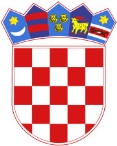 Republika HrvatskaOpćinski sud u VinkovcimaTrg bana Josipa Šokčevića 1732100 VinkovciOIB: 77561654785Ured predsjednikaSudac ovlašten za obavljanje poslova sudske upraveu Općinskom sudu u VinkovcimaIvan Katičić